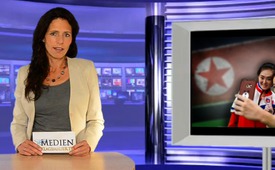 Süd-/Nordkorea: Selfie offenbart, wie Medien ticken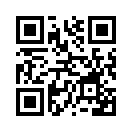 Die süd- und nordkoreanischen Turnerinnen Lee Eun-Ju und Hong Un-Jong haben in Rio ein gemeinsames Selfie gemacht. Das Foto wurde von Dutzenden Medien weltweit als eines der „bedeutendsten Fotos“ der diesjährigen Olympischen Spiele bezeichnet – ein Bild, das die friedensbringende Grundidee der Veranstaltung übermittelt.Die süd- und nordkoreanischen Turnerinnen Lee Eun-Ju und Hong Un-Jong haben in Rio ein gemeinsames Selfie gemacht. Das Foto wurde von Dutzenden Medien weltweit als eines der „bedeutendsten Fotos“ der diesjährigen Olympischen Spiele bezeichnet – ein Bild, das die friedensbringende Grundidee der Veranstaltung übermittelt. Allerdings konnten es einige Medien nicht unterlassen, die Negativklischees über Nordkorea weiter zu zementieren: Die nordkoreanische Sportlerin Hong Un-Jong müsse nun mit der Todesstrafe rechnen, schrieb das britische
Boulevardblatt „The Daily Star“. Gemäß dem russischen Korea-spezialisten Konstantin Asmolow entsprechen solche Gerüchte wohl kaum der Realität. Zwar sei Nordkorea ein von der Außenwelt recht abgeschottetes Land, doch gebe es in Südkorea das sogenannte „Gesetz über die Nationalsicherheit“, welches strikt jegliche ungebilligten Kontakte mit Nordkoreanern verbietet. Dies scheint aber für die westlichen Medien kein Thema zu sein, was einmal mehr offenbart, wie sie ticken.
Der einfachste Weg zur Wahrheit liegt wohl darin, betroffene Personen selbst zu Wort kommen zu lassen. So hören wir uns doch an, was die südkoreanische Turnerin Lee Eun-Ju selbst dazu äußerte: „Ich verstehe nichts von Politik, aber ich denke nicht, dass wir (Südkoreaner) ein zerrüttetes Verhältnis zu Nordkorea haben. Wir grüßen uns hier untereinander und kommen mit Sportlern aus vielen Ländern in Kontakt – warum also sollen wir (Nord- und Südkoreaner) das nicht tun?“von ea.Quellen:http://de.sputniknews.com/panorama/20160812/312091648/todesstrafe-fuer-selfie-in-nordkorea.html
http://www.welt.de/sport/article157637186/Ueber-dieses-Selfie-aus-Rio-staunt-die-ganze-Welt.htmlDas könnte Sie auch interessieren:#Nordkorea - www.kla.tv/NordkoreaKla.TV – Die anderen Nachrichten ... frei – unabhängig – unzensiert ...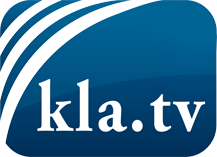 was die Medien nicht verschweigen sollten ...wenig Gehörtes vom Volk, für das Volk ...tägliche News ab 19:45 Uhr auf www.kla.tvDranbleiben lohnt sich!Kostenloses Abonnement mit wöchentlichen News per E-Mail erhalten Sie unter: www.kla.tv/aboSicherheitshinweis:Gegenstimmen werden leider immer weiter zensiert und unterdrückt. Solange wir nicht gemäß den Interessen und Ideologien der Systempresse berichten, müssen wir jederzeit damit rechnen, dass Vorwände gesucht werden, um Kla.TV zu sperren oder zu schaden.Vernetzen Sie sich darum heute noch internetunabhängig!
Klicken Sie hier: www.kla.tv/vernetzungLizenz:    Creative Commons-Lizenz mit Namensnennung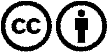 Verbreitung und Wiederaufbereitung ist mit Namensnennung erwünscht! Das Material darf jedoch nicht aus dem Kontext gerissen präsentiert werden. Mit öffentlichen Geldern (GEZ, Serafe, GIS, ...) finanzierte Institutionen ist die Verwendung ohne Rückfrage untersagt. Verstöße können strafrechtlich verfolgt werden.